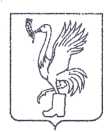 СОВЕТ ДЕПУТАТОВТАЛДОМСКОГО ГОРОДСКОГО ОКРУГА МОСКОВСКОЙ ОБЛАСТИ141900, г. Талдом, пл. К. Маркса, 12                                                          тел. 8-(49620)-6-35-61; т/ф 8-(49620)-3-33-29 Р Е Ш Е Н И Еот __25 сентября___  2023 г.                                                           №  81┌                                                              ┐Об утверждении Положенияо Молодежном парламенте при Совете депутатовТалдомского городского округаМосковской областиВ соответствии с Федеральным законом от 06.10.2003 № 131-ФЗ «Об общих принципах организации местного самоуправления в Российской Федерации», Законом Московской области № 142/2021-ОЗ «О государственной молодежной политике в Московской области», Законом Московской области № 40/2010 «О Московском областном молодежном парламенте» Совет депутатов Талдомского городского округаРЕШИЛ:Утвердить Положение «О Молодежном парламенте при Совете депутатов Талдомского городского округа Московской области» (прилагается).Признать утратившим силу решение Совета депутатов Талдомского городского округа Московской области от 01.11.2018 года № 85 «О Молодежном парламенте при Совете депутатов Талдомского городского округа Московской области».Опубликовать настоящее решение в газете «Заря» и разместить на официальном сайте администрации Талдомского городского округа. Контроль исполнения настоящего решения возложить 
на председателя Совета депутатов Талдомского городского округа Московской области М.И. Аникеева.Председатель Совета депутатовТалдомского городского округа                                                                         М.И. Аникеев Приложение к решению Совета депутатов Талдомского городского округа Московской областиот 25 сентября 2023 г. № 81Положение о Молодежном парламенте при Совете депутатов Талдомского городского округа Московской областиНастоящее Положение разработано в соответствии с Федеральным законом от 06.10.2003 № 131-ФЗ «Об общих принципах организации местного самоуправления в Российской Федерации», Законом Московской области № 155/2003-ОЗ «О государственной молодежной политике в Московской области», Законом Московской области № 40/2010-ОЗ «О Московском областном молодежном парламенте», Уставом Талдомского городского округа Московской области в целях привлечения молодежи к участию в общественно-политической жизни Талдомского городского округа Московской области.I. Цели формирования Молодежного парламента при Совете депутатов Талдомского городского округа Московской областиМолодежный парламент при Совете депутатов Талдомского городского округа Московской области (далее – Молодежный парламент) формируется в целях создания условий для включения молодежи в социально-экономическую, политическую 
и культурную жизнь и содействия формированию осознанной и активной гражданской позиции у молодежи, проживающей на территории Талдомского городского округа Московской области.II. Правовая основа деятельности Молодежного парламентаМолодежный парламент осуществляет свою деятельность 
в соответствии с федеральным законодательством, законодательством Московской области, нормативными правовыми актами органов местного самоуправления Талдомского городского округа Московской области, настоящим Положением и Регламентом Молодежного парламента.III. Статус Молодежного парламентаМолодежный парламент не является юридическим лицом 
и действует при Совете депутатов Талдомского городского округа Московской области как постоянный общественный совещательный и консультативный орган представителей молодежи Талдомского городского округа Московской области.Официальное полное наименование Молодежного парламента – «Молодежный парламент при Совете депутатов Талдомского городского округа Московской области». Официальное сокращенное наименование Молодежного парламента – «Молодежный парламент Талдомского городского округа». Молодежный парламент вправе устанавливать свою символику.IV. Задачи Молодежного парламентаЗадачами Молодежного парламента являются:приобретение молодыми гражданами навыков парламентской деятельности и законопроектной работы;представление интересов молодежи в органах местного самоуправления Талдомского городского округа Московской области;содействие органам местного самоуправления Талдомского городского округа Московской области в осуществлении государственной молодежной политики;формирование правовой и политической культуры молодежи;подготовка предложений по совершенствованию муниципальных правовых актов Талдомского городского округа Московской области, законодательства Московской области и законодательства Российской Федерации;формирование кадрового резерва органов местного самоуправления Талдомского городского округа Московской области;участие в формировании концепции молодежной политики Талдомского городского округа Московской области; представление интересов молодежи Талдомского городского округа Московской области в Московском областном молодежном парламенте.V. Полномочия Молодежного парламентаК полномочиям Молодежного парламента относятся:проведение анализа работы с молодежью Талдомского городского округа Московской области и проблем, существующих в молодежной среде;осуществление анализа проектов муниципальных правовых актов, рассматриваемых Советом депутатов Талдомского городского округа Московской области (далее – Совет депутатов);представление в Совет депутатов предложений по внесению изменений 
в муниципальные правовые акты Талдомского городского округа Московской области;представление в органы местного самоуправления Талдомского городского округа Московской области предложений о проведении мероприятий в сфере муниципальной молодежной политики; разработка методических и информационных материалов, содействующих выработке у молодежи активной гражданской позиции;осуществление взаимодействия с Московским областным молодежным парламентом, молодежными парламентами иных муниципальных образований;привлечение к своей работе консультантов из числа граждан Российской Федерации в возрасте от 14 до 35 лет, проживающих на территории Талдомского городского округа Московской области и не являющихся членами Молодежного парламента.VI. Член Молодежного парламентаЧленом Молодежного парламента может быть гражданин Российской Федерации в возрасте от 16 до 35 лет включительно, зарегистрированный по месту жительства в Талдомского городского округа Московской области.Членами и кандидатами в члены Молодежного парламента не могут быть:лица, признанные судом недееспособными или ограниченно дееспособными;лица, имеющие неснятую или непогашенную судимость;лица, имеющие гражданство (подданство) иностранного государства либо вид на жительство или иной документ, подтверждающий право на постоянное проживание гражданина Российской Федерации на территории иностранного государства.Кандидатами в члены Молодежного парламента не могут быть лица, замещающие государственные должности Российской Федерации 
и Московской области, муниципальные должности муниципальных образований Московской области, должности государственной гражданской 
и муниципальной службы.VII. Формирование Молодежного парламентаМолодежный парламент состоит из 7 членов, прошедших конкурсную комиссию согласно Положению.Сроки проведения формирования состава Молодежного парламента устанавливаются решением Совета депутатов. Срок полномочий членов Молодежного парламента составляет 2 года и исчисляется со дня проведения первого заседания Молодежного парламента. Решением Совета депутатов может быть установлен иной срок полномочий для отдельных составов Молодежного парламента.VIII. Права и обязанности члена Молодежного парламентаЧлен Молодежного парламента осуществляет свою деятельность 
на общественных началах.Член Молодежного парламента имеет право:участвовать в подготовке решений по всем вопросам, касающимся деятельности Молодежного парламента;выдвигать кандидатов, избирать и быть избранным в руководящие органы Молодежного парламента;иметь доступ к информационным ресурсам органов местного самоуправления Талдомского городского округа Московской области в порядке, установленном органами местного самоуправления;по приглашению органов местного самоуправления Талдомского городского округа Московской области принимать участие в их заседаниях.Член Молодежного парламента обязан:принимать участие в заседаниях Молодежного парламента;выполнять требования Регламента Молодежного парламента;выполнять решения Молодежного парламента, его руководящих органов.IX. Прекращение полномочий члена Молодежного парламентаПолномочия членов Молодежного парламента предыдущего состава прекращаются со дня первого заседания Молодежного парламента нового состава.За 60 календарных дней до окончания срока полномочий членов Молодежного парламента Председателем Молодежного парламента инициируется процедура формирования нового состава Молодежного парламента путем направления соответствующего обращения в Совет депутатов.На следующем очередном заседании, после получения обращения, Совет депутатов рассматривает вопрос о формировании нового состава Молодежного парламента.Членство в Молодежном парламенте прекращается досрочно решением Молодежного парламента по следующим основаниям:подача членом Молодежного парламента заявления о выходе 
из состава Молодежного парламента;неявка в течение года на два заседания Молодежного парламента подряд без уважительной причины;неудовлетворительная оценка деятельности члена Молодежного парламента в течение двух кварталов подряд, осуществляемая в порядке, установленном настоящим Положением и Регламентом Молодежного парламента;вступление в законную силу обвинительного приговора суда 
в отношении гражданина, являющегося членом Молодежного парламента;возникновение обстоятельств, при которых соблюдение условий, изложенных в п. 9 настоящего Положения, становится невозможным.X. Консультанты Молодежного парламентаВ соответствии с п. 7 настоящего Положения в Молодежный парламент на общественных началах могут привлекаться Консультанты Молодежного парламента (далее – Консультанты).Консультанты обладают правом совещательного голоса и могут присутствовать на заседаниях Молодежного парламента и заседаниях рабочих органов Молодежного парламента.Число Консультантов не ограничено.XI. Первое заседание Молодежного парламентаМолодежный парламент собирается на свое первое заседание 
не позднее чем через 7 рабочих дней со дня опубликования Решения Совета депутатов «Об утверждении состава молодежного парламента при Совете депутатов Талдомского городского округа Московской области».Первое заседание Молодежного парламента созывает Председатель Совета депутатов.Первое заседание Молодежного парламента открывает и ведет 
до избрания Председателя Молодежного парламента Председатель Совета депутатов или по его поручению иной депутат Совета депутатов.На своем первом заседании Молодежный парламент:утверждает Регламент Молодежного парламента;избирает председателя Молодежного парламента и его заместителя(-ей);избирает секретаря Молодежного парламента;утверждает перечень постоянных органов Молодежного парламента 
и избирает их руководителей.Председателем Молодежного парламента может быть избрано лицо, обладающее активным избирательным правом в соответствии 
с законодательством Российской Федерации.Правом выдвижения кандидатов на должность Председателя Молодежного парламента обладают:Глава Талдомского городского округа Московской области;Председатель Совета депутатов Талдомского городского округа Московской области;член Молодежного парламента.XII. Регламент Молодежного парламентаРегламент Молодежного парламента и изменения в Регламент утверждаются Молодежным парламентом.XIII. Органы Молодежного парламентаК постоянным органам Молодежного парламента относятся:Совет Молодежного парламента;комиссии Молодежного парламента;К временным органам Молодежного парламента относятся рабочие группы Молодежного парламента.XIV. Формы деятельности Молодежного парламентаФормами деятельности Молодежного парламента являются заседания Молодежного парламента, заседания Совета Молодежного парламента, комиссий и рабочих групп Молодежного парламента, а также круглые столы, форумы, семинары и иные мероприятия, направленные на решение задач, перечисленных в п. 6 и 7 настоящего Положения.Регламентом Молодежного парламента могут быть предусмотрены иные формы деятельности, не противоречащие законодательству.Заседания Молодежного парламента проводятся не реже одного раза в квартал.Внеочередное заседание Молодежного парламента может быть созвано по решению Главы, Председателя Совета депутатов, Совета Молодежного парламента или по инициативе не менее 1/3 от общего числа членов Молодежного парламента.Заседание Молодежного парламента считается правомочным, если на нем присутствует не менее 2/3 от общего числа членов Молодежного парламента.XV. Решения Молодежного парламентаВсе решения Молодежного парламента принимаются простым большинством голосов присутствующих, за исключением полномочия Молодежного парламента, закрепленного п. 47 настоящего Положения.В случае равенства голосов решающим является голос Председателя Молодежного парламента, а в его отсутствие – заместителя Председателя Молодежного парламента, ведущего заседание в соответствии 
с Регламентом Молодежного парламента.XVI. Оценка деятельности члена Молодежного парламентаВ целях стимулирования надлежащего исполнения обязанностей члена Молодежного парламента и эффективной реализации полномочий Молодежного парламента его членами раз в квартал осуществляется оценка деятельности члена Молодежного парламента (далее – оценка деятельности).Критерии и порядок проведения оценки деятельности устанавливаются Регламентом Молодежного парламента.XVII. Ежегодный отчет Молодежного парламентаМолодежный парламент ежегодно готовит отчет о своей деятельности.Ежегодный отчет Молодежного парламента направляется Главе Талдомского городского округа Московской области, в Совет депутатов и Московский областной молодежный парламент.Ежегодный отчет Молодежного парламента заслушивается 
на заседании Совета депутатов.Размещение ежегодного отчета Молодежного парламента 
осуществляется на официальном сайте администрации Талдомского городского округа и обеспечивается Советом депутатов.XVIII. Обеспечение деятельности Молодежного парламентаРаботу Молодежного парламента координирует депутат Совета депутатов на основании решения Совета депутатов.Методическое обеспечение деятельности Молодежного парламента осуществляет Совет депутатов и отдел по работе с молодёжью Комитета по культуре, физической культуре, спорту, туризму и работе с молодежью администрации Талдомского городского округа.По поручению Главы городского округа Талдомского городского округа Московской области организационное, информационное и иное обеспечение деятельности Молодежного парламента осуществляется организационным отделом Управления делами администрации Талдомского городского округа Московской области.XIX. Заключительные положенияНастоящее Положение вступает в силу со дня опубликования.Молодежный парламент может вынести на рассмотрение Совета депутатов предложения о внесении изменений в настоящее положение. Предложение о внесении изменений в настоящее положение выносится Совету депутатов, если за данное предложение проголосовало более 2/3 от всех членов Молодежного парламента.